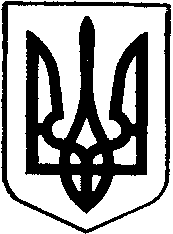 ОБУХІВСЬКА МІСЬКА РАДАКИЇВСЬКОЇ ОБЛАСТІШістдесят пята   сесія  VІ скликанняРІШЕННЯ Про затвердження Правил тримання собак, котів і хижих тварин на території Обухівської міської радиЗ метою врегулювання відносин у сфері поводження з собаками, котами та іншими тваринами, забезпечення відповідного санітарного, екологічного та епізоотичного стану на території, відповідно до Законів України, «Про захист тварин від жорстокого поводження», «Про тваринний світ», «Про охорону навколишнього природного середовища», «Про ветеринарну медицину», «Про забезпечення санітарного та епідеміологічного благополуччя населення», «Про захист населення від інфекційних хвороб» та «Про благоустрій у населених пунктах», «Про засади державної регуляторної політики  у сфері  господарської діяльності», «Кодексу України про адміністративні правопорушення»,  керуючись статтями 25, 26  Закону України “Про місцеве самоврядування в Україні”, та  враховуючи рекомендації  комісії з питань соціально-економічного розвитку,комунального господарства та управління комунальною власністю громади  ОБУХІВСЬКА МІСЬКА РАДАВИРІШИЛА:1. Затвердити Правила тримання собак, котів і хижих тварин на території Обухівської міської ради, (додаються).	2. Відділу житлово-комунального господарства, транспорту та благоустрою:2.1. Оприлюднити Правила тримання собак, котів і хижих тварин на території Обухівської міської ради у встановленому порядку.2.2. Забезпечити контроль за виконанням  Правил тримання собак, котів і хижих тварин на території Обухівської міської ради підприємствами, установами, організаціями, громадянами.2.3.Після  закінчення річного терміну  із набуття чинності  даного рішення здійснити заходи з відстеження його результативності.3. Контроль за виконанням даного рішення  покласти на першого  заступника Обухівського міського голови Верещака А.М та на постійну комісію з питань соціально-економічного розвитку,комунального господарства та управління комунальною власністю громади (голова Воробець Л.І)Міський голова	                              		                     О.М. Левченком.Обухів    рішення № 872 65-VІ від 21.05. 2015р.                                                                                                                                                                                           Затвердженорішення  Обухівської міської ради                                                                        від  21.05.2015р. № ________-  65- VI Правила
тримання собак, котів і хижих тварин на території Обухівської міської ради1. Загальні положення1.1. Правила тримання собак, котів і хижих тварин на території Обухівської міської ради (далі – Правила) встановлюють порядок утримання, використання, визначення ступеню небезпечності (соціальної адаптованості) в умовах міста, визначають права та обов’язки власників собак і котів, а також контроль в цій сфері.1.2. Ці Правила поширюються на підприємства, установи, організації а також на юридичних та фізичних осіб, що утримують собак і котів на території Обухівської міської ради.Вимоги цих Правил щодо власників собак і котів поширюються на осіб, яким ці тварини належать на будь–яких підставах, що не суперечать чинному законодавству.1.3. Собаки та коти можуть належати на правах власності юридичній або фізичній особі, яка досягла 16 років і спроможна забезпечити умови утримання тварин відповідно до природних (фізіологічних) та видових потреб.1.4. Відповідальність за дії тварин несуть їх власники, особи, яким тварини належать на інших підставах, що не суперечать чинному законодавству, а також особи, які супроводжують тварину.1.5. Правила базуються на наступних принципах:гуманного ставлення до тварин;участі органів місцевого самоврядування і виконавчої влади, громадських організацій тощо та зацікавлених фізичних осіб у заходах щодо вирішення проблем, пов’язаних з утриманням тварин;обліку та регулювання чисельності тварин гуманними методами;обов’язкового виконання власниками тварин вимог цих Правил, а також ветеринарно–санітарних норм, забезпечення належного епізоотичного та санітарно–епідеміологічного стану на території Обухівської міської ради;забезпечення належних умов для гармонійного співіснування людей та тварин на території Обухівської міської ради.1.6.  Порушення вимог цих Правил тягне за собою адміністративну та/або кримінальну відповідальність фізичних, юридичних та посадових осіб згідно з вимогами чинного законодавства.1.7.  Ці Правила підлягають перегляду у випадку прийняття інших нормативно–правових актів у цій сфері у порядку, встановленому чинним законодавством.2. Визначення термінівУ цих Правилах терміни вживаються у такому значенні:гуманне ставлення до тварин – дії, що відповідають вимогам захисту тварин від жорстокого поводження і передбачають доброзичливе ставлення до тварин, сприяння їх благу, покращення якості їх життя тощо;домашні собаки та коти і хижі тварини – тварини, які утримуються власниками як домашні улюбленці, компаньйони–помічники (поводирі незрячих, охоронці житла та іншого майна тощо), об’єкти комерційного використання, що знаходяться під контролем (наглядом) власника, членів його сім’ї або уповноваженої власником особи;бездоглядні тварини – домашні собаки та коти і хижі тварини, незалежно від породи та призначення (у тому числі собаки, що мають нашийник з особистим номерним знаком і намордник), які знаходяться без власника та не на прив’язі на вулицях, площах, ринках, у скверах, садах, на бульварах, пляжах, у громадському транспорті та інших громадських місцях;безпритульні тварини – собаки та коти і хижі тварини, які не мають власника;власник собаки чи кота і хижої тварини – юридична або фізична особа, яка здійснює догляд за твариною, що належить їй на праві власності або на інших підставах, що не суперечать законодавству України;відчуження тварини – передача права власності на тварину юридичним чи фізичним особам за процедурами та у спосіб, що не заборонені чинним законодавством;поводир незрячого (тварина супроводу) – собака, яка використовується для полегшення пересування в умовах міста інвалідів І або ІІ групи, позбавлених зору, або залишковий зір яких не дає можливості самостійно орієнтуватися в просторі, та які мають обмежені фізичні можливості і потребують допомоги спеціально підготовленої собаки для пересування і спілкування. При цьому тварина повинна пройти підготовку у спеціалізованих закладах з підготовки собак–поводирів та реабілітації інвалідів, по закінченні яких тварина разом з комплектом необхідного спорядження та підтверджуючим документом установленого зразка (що має назву «Собака–поводир сліпого»), передається особі, яка позбавлена зору;реєстрація (обов’язкова реєстрація) – система обліку тварин, яку здійснює орган, уповноважений Обухівською міською радою, шляхом присвоєння тварині індивідуального номера та внесення відповідної інформації до загальної електронної бази непродуктивних тварин на  території  Обухівської міської ради;загальна електронна база даних непродуктивних тварин на території  Обухівської міської ради – автоматизована система збору, накопичення, обробки та зберігання даних;ідентифікація тварин – біркування, чіпування, таврування тварин тощо з присвоєнням особистого ідентифікаційного коду;місце або зона для вигулу тварин – територія, на якій власник має право вільного вигулу тварини за умов дотримання вимог цих Правил;майданчик для дресирування собак – це огороджена та обладнана відповідно до типового проекту територія, що призначена для дресирування собак;екскременти – відходи життєдіяльності тварини;потенційно небезпечні собаки – собаки, які згідно з Переліком порід собак визнані як потенційно небезпечні (за переліком, що додається), а також особини, які мають фенотипічні ознаки цих порід. Службові собаки та собаки бійцівських порід є джерелом підвищеної небезпеки;собаки, що визнані небезпечними – собаки, які вже проявили неспровоковану агресію до людей і тварин, що підтверджено відповідним протоколом (актом), складеним з дотриманням вимог законодавства України;спровокована агресія – агресивна поведінка тварини, викликана навмисними діями;шкода, заподіяна третій особі внаслідок агресивної або непередбачуваної дії тварини – шкода, яка призвела до погіршення фізичного або психічного стану здоров’я людини, ушкодження майна, якщо має місце причинний зв’язок між дією цієї тварини та заподіяною шкодою;адаптованість собаки в умовах міста – перевірка мінімально необхідного переліку навичок, виконання яких дозволяє визначити стан нервової системи собаки, його керованість, ступінь безпеки собаки по відношенню до її власника й оточення, а також наявність у самого власника навичок керування собакою – визначається шляхом тестування за програмою «Собака–компаньйон»;куточок живої природи – складова частина кабінету (відділу, лабораторії, класу) біології загальноосвітніх і позашкільних навчальних, наукових, санаторно–курортних і оздоровчих закладів, які створюються для проведення навчальних, практичних занять з метою здобуття поглиблених знань про живі організми, формування фактичних умінь та навичок, вивчення, спостереження та догляду за рослинами і тваринами, що мають відповідні дозволи санітарних, ветеринарних та інших служб;притулки (міні–притулки) для тварин – спеціально обладнані приміщення (території), що належать юридичній або фізичній особі та мають відповідні дозволи санітарних, ветеринарних та інших служб, призначені для утримання виловлених бездоглядних або безпритульних тварин, у т. ч. вилучених або конфіскованих;тимчасова ізоляція (карантинування) тварин – тимчасове перебування тварин у пунктах перетримки та притулках (міні–притулках) для утримання тварин до вирішення питань, пов’язаних з їх подальшим утриманням;карантинний майданчик – спеціально обладнані ізольовані приміщення, які відповідають передбаченим ветеринарно–санітарним нормам, призначені для тимчасового утримання домашніх тварин у разі їх вилову чи тимчасової ізоляції;стерилізація – позбавлення тварини хірургічним або біологічним шляхом здатності до відтворення потомства (репродуктивної здатності);жорстоке поводження з тваринами – знущання над тваринами, які відносяться до хребетних, вчинене із застосуванням жорстоких методів або з хуліганських мотивів, а також нацькування зазначених тварин одна на одну, вчинене з хуліганських чи корисливих мотивів, або утримання тварин в умовах, які не відповідають їх фізіологічним та видовим особливостям.3. Умови тримання собак, котів і хижих тварин3.1. Власникам собак і котів дозволяється тримати цих тварин:у квартирах, де проживає одна сім’я, за кількістю, обмеженою можливістю забезпечення їм умов утримання відповідно до вимог цих Правил;у квартирах, де проживає кілька сімей, лише за письмовою згодою всіх повнолітніх мешканців квартири;на території присадибної земельної ділянки за умови, якщо огорожа цієї ділянки забезпечує ізоляцію тварини на цій території та наявна попереджувальна табличка про існування тварини;на території і/або приміщенні, що не належить власнику тварини на правах власності за умови письмової згоди власника території і/або приміщення;у куточках живої природи у встановленому порядку за погодженням з державними органами санітарно–епідеміологічної служби та ветеринарної медицини;на територіях об’єктів будівництва, підприємств, установ, організацій за умов наявності обладнаних приміщень та попереджувальної таблички про існування тварини.Власники собак, які проживають у багатоквартирних будинках, повинні забезпечувати тишу – попереджувати гавкіт собак у період з 22:00 до 08:00.Забороняється тримати собак та котів і хижих тварин у місцях загального користування (коридорах, приміщеннях підвального типу, сходових клітинах, технічних поверхах, тощо).3.2. Забороняється утримувати собак незареєстрованими належним чином.3.3. Якщо відсутня можливість подальшого тримання тварини, її власник зобов’язаний передати тварину у власність іншій особі або здати в притулок (міні–притулок) для тварин.3.4. При утриманні собак і котів їх власникам необхідно:запобігати прояву небезпечних дій з боку тварин, які утримуються, по відношенню до людей, інших тварин або майна;забезпечити дотримання санітарно–гігієнічних норм та громадського порядку;упереджувати можливість безконтрольного виходу тварини поза межі місця її утримання.Якщо власником собаки чи кота є юридична особа, в обов’язковому порядку, повинна бути визначена особа, яка безпосередньо несе відповідальність за тварину.3.5. Особи, що займаються дресируванням тварин, повинні мати відповідну професійну підготовку та реєстраційне свідоцтво встановленого зразка.3.6. При дресируванні або використанні собаки забороняється:нацьковувати одну тварину на іншу;перевищувати фізіологічне навантаження;примушувати тварин до дії або використовувати засоби, що травмують їх.3.7. При використанні собаки для охорони території повинні бути встановлені попереджувальні надписи про небезпеку.3.8. Власники собак та котів повинні регулювати приплід власних тварин. З метою регулювання чисельності тварин, які не мають племінної цінності, проводити стерилізацію як гуманний метод зменшення поголів’я тварин.3.9. Власникам собак та котів і хижих тварин забороняється займатися розведенням тварин:з уродженими вадами;генетично та фізіологічно несумісних;з перевищенням фізіологічного навантаження;при неможливості подальшого утримання і влаштування потомства.3.10. При проведенні масових видовищних, зоотехнічних, спортивних та інших заходів за участю собак і котів організаторам необхідно отримати відповідні дозволи від Управління ветеринарної медицини Обухівського району.3.11. На території Обухівської міської ради  забороняється:жорстоко поводитись з тваринами або знущатися, знищувати їх;проводити собачі бої, а також селекціонувати, навчати та використовувати собак для боїв;навчати собак атакувати людину в життєво важливі органи;купати тварин на території міських пляжів та у фонтанах.4. Реєстрація собак та котів і хижих тварин4.1. Реєстрація домашніх собак і котів проводиться з метою:єдиного обліку цих тварин на території Обухівської міської , у т. ч. для організації пошуку загублених тварин та повернення їх власникам;контролю за чисельністю безпритульних тварин;здійснення контролю за дотриманням ветеринарно–санітарних вимог;забезпечення епізоотичного благополуччя;вирішення проблемних питань і конфліктних ситуацій, пов’язаних з утриманням домашніх собак та котів на території Обухівської міської ради. 4.2. Реєстрація проводиться одноразово і вважається дійсною протягом усього життя тварини, крім випадків втрати або пошкодження жетону.4.3. Обов’язкову реєстрацію здійснює  визначена установа (підприємство), як уповноважений орган Обухівської міської ради.4.4. Обов’язковій реєстрації підлягають собаки, що належать на правах власності або інших підставах фізичним або юридичним особам і перебувають на території Обухівської міської ради. Власник собаки повинен зареєструвати тварину протягом 30 діб з моменту її відчуження іншою особою.Особи, які проживають (зареєстровані) поза межами території Обухівської міської ради, але перебувають на території міської ради з собакою більше 30 діб, повинні зареєструвати тварину у встановленому порядку.4.5. Реєстрація котів проводиться за бажанням власника.4.6. У випадках втрати реєстраційного посвідчення, номерного індивідуального знаку тварини, зміни її власника або місця його проживання (реєстрації) обов’язково проводиться перереєстрація тварини.Тварини, власники яких не здійснили перереєстрацію, вважаються зареєстрованими неналежним чином.4.7. Реєстрація або перереєстрація тварин здійснюється у визначеній Обухівською міською радою установі (підприємстві),.В окремих випадках реєстрація або перереєстрація тварин може проводитись безпосередньо за місцем проживання (реєстрації) власника.4.8. Сплата за реєстрацію та перереєстрацію тварини проводиться безпосередньо під час проведення реєстрації відповідно до встановлених виконавчим комітетом міської ради тарифів.4.9. Для проведення реєстрації або перереєстрації власник тварини повинен обов’язково мати при собі паспорт, відповідний документ, що підтверджує наявність у нього пільг, та інші документи, що підтверджують проведення протиепізоотичних заходів (щеплень), походження, ідентифікації реєстрованої тварини.Присутність реєстрованої тварини при проведенні реєстрації є обов’язковою.4.10. Процедура реєстрації передбачає заповнення відповідної форми з відомостями щодо власника тварини (ПІБ, дата народження, адреса, телефон), виду тварини, породи, клички, дати народження або відчуження, проведення протиепізоотичних заходів (щеплень) та інше із подальшим внесенням цієї інформації до загальної електронної бази даних непродуктивних тварин на території Обухівської міської ради.  Ця інформація є конфіденційною та надається лише у випадках, що передбачені чинним законодавством.4.11. Уповноважені особи підприємств, на які покладені обов’язки по реєстрації тварин, зобов’язані у 15–денний термін з моменту реєстрації або перереєстрації видати власнику зареєстрованої тварини реєстраційне посвідчення та номерний індивідуальний знак (жетон) тварини, друковане видання «Правила тримання собак, котів і хижих тварин на території Обухівської міської ради», а також ознайомити власника тварини з ветеринарно–санітарними вимогами щодо її утримання. Факт ознайомлення з документами підтверджується підписом власника тварини.5. Знаходження собак та котів і хижих тваринпоза межами їх постійного утримання5.1. Власники собак та котів і хижих тварин  та/або відповідальні особи за дорученням власника тварини (особи, які супроводжують) мають право знаходитись з собакою або котом поза межами її постійного утримання (супроводжувати її).5.2. Забороняється супроводжувати тварин у стані алкогольного або наркотичного сп’яніння.5.3. Особа, яка супроводжує тварину, зобов’язана забезпечити безпеку:супроводжуваної тварини;оточуючих людей і тварин, а також майна від заподіяння шкоди супроводжуваною твариною;дорожнього руху при проходженні з твариною біля транспортних шляхів і при їх переході шляхом безпосереднього контролю за її поведінкою.5.4. Забороняється супровід потенційно небезпечних собак та собак, які визнані небезпечними, особам, яким не виповнилося 16 років, психічно хворим або фізично неспроможним керувати твариною.Дозволяється супровід інших тварин особою, якій виповнилося 14 років.5.5. Дозволяється виводити собак за межі квартири, території подвір’я, організацій, підприємств тощо лише на повідку з прикріпленим до нашийника особистим номерним знаком, а потенційно небезпечних собак та собак, що визнані небезпечними, обов’язково на короткому повідку (не більше ) і в наморднику.5.6. Особа, яка супроводжує собаку чи кота, також зобов’язана:здійснювати вигул собак без повідка лише в місцях та зонах для вигулу тварин, які позначені відповідними знаками або надписами;прибирати екскременти за своїми тваринами в під’їздах багатоквартирних будинків, сходах, ліфтах та інших місцях загального користування, прибудинковій території та території благоустрою (ця вимога не поширюється на власників собак–поводирів);навчати собак за визнаними навчальними програмами без повідків і намордників на майданчиках для дресирування.Власник собаки, яку визнано небезпечною, не мають права вигулювати цю собаку без повідка та намордника на території місць або зон для вигулу тварин.5.7. Забороняється приводити тварин (крім собак–поводирів) у приміщення магазинів і кафе (крім спеціалізованих закладів для тварин), об’єктів громадського харчування, установ охорони здоров’я, освіти та культури, на територію дитячих та спортивних майданчиків, а також відвідувати  заходи з масовим перебуванням людей.5.8. Забороняється проводити купання тварин в природних водоймах, особливо в  місцях відпочинку людей на воді, розчісування та стрижку тварин в невідведених (заборонених) для цього місцях.5.9. Забороняється відвідувати з тваринами  приміщення та прилеглу територію загальноосвітніх, позашкільних, дошкільних навчальних закладів .5.10. Забороняється вигулювати тварин в місцях загального користування без відповідного інвентарю для прибирання їх випорожнень, а також без намордників та повідків.6. Профілактичні та протиепізоотичні заходи6.1. Собаки та коти, незалежно від породи, починаючи з 3–місячного віку повинні щорічно в обов’язковому порядку бути щеплені проти сказу у закладах ветеринарної медицини або лікарів ветеринарної медицини, діяльність яких відповідно ліцензована.6.2. Всі власники собак та котів зобов’язані на вимогу посадових осіб закладів ветеринарної медицини надавати тварин для огляду, діагностичних досліджень, профілактичних щеплень та обробок.У разі виникнення підозри на наявність у тварини захворювання власник повинен негайно ізолювати таку тварину і звернутися до ветеринарного лікаря.Тимчасова ізоляція тварин може проводитись у встановленому порядку, якщо тварина є небезпечною для оточуючих.6.3. У випадку укусу або травмування собакою чи котом людини, власник або постраждала особа повинні негайно інформувати державні заклади охорони здоров’я і ветеринарної медицини.6.4. Про кожний випадок укусу домашніх собак та котів дикими тваринами, бездоглядними чи безпритульними собаками або котами, а також при підозрі захворювання тварин на сказ власник повинен негайно повідомляти установу державної ветеринарної медицини та ізолювати таких тварин.6.5. Необхідно надавати для тимчасової ізоляції собак та котів у випадку, якщо на це є відповідне рішення органів санітарно–епідеміологічної служби чи закладу державної ветеринарної медицини, а також надавати для тимчасової ізоляції таких тварин, що завдали тілесних ушкоджень людині або іншій тварині.7. Транспортування собак та котів і хижих тварин7.1. Транспортування тварин у наземному громадському транспорті дозволяється:при відсутності знаку заборони при вході;на задній площадці транспортного засобу;при наявності індивідуального номерного знака і свідоцтва про реєстрацію тварини;для собак середніх та крупних порід – на короткому повідку та у наморднику, для собак дрібних порід та котів – у спеціальних контейнерах, що забезпечують надійну ізоляцію тварини, а також безпечні для її здоров’я;за умов дотримання громадського порядку та чистоти в місцях загального користування і гарантії безпеки інших осіб чи тварин.7.2. Під час транспортування тварини особа, яка її супроводжує, повинна упереджувати порушення санітарно–гігієнічних умов.Під час транспортування тварини особа, яка її супроводжує, несе відповідальність за її життя та здоров’я.7.3. Транспортування та сплата за перевезення тварин здійснюється у відповідності з правилами транспортної організації, що здійснює перевезення.8. Умови угод, предметом яких є собаки та коти і хижих тварин8.1. Право власності на тварин охороняється згідно з чинним законодавством. Документом, що підтверджує право власності на тварину, є договір купівлі–продажу, оренди, дарування тощо, оформлений належним чином, та\або реєстраційне посвідчення.Відмова власника собаки чи кота чи хижої тварини від прав на власність не звільнює його від прав та обов’язків по утриманню та відповідальності за цю тварину до передачі її іншій особі.8.2. Дозволяється відчуження тварин особам, які досягли 18 років, або особам, які досягли 16 років, за письмовою згодою батьків цієї особи або осіб, що їх заміняють.8.3. Дозволяється відчуження собак  та хижих тварин віком не менше 2–х місяців, котів – 3–х місяців.8.4. Відчуження тварин у якості подарунків або призів дозволяється лише за попереднім погодженням з майбутнім власником цієї тварини.8.5. Відчужувач повинен надати набувачу достовірну інформацію про походження, стан здоров’я та проведення профілактичних заходів, а також особливості умов утримання відчужуваної тварини.8.6. Відомості про відчуження собаки, що визнана небезпечною, із зазначенням ПІБ, адреси, телефону нового власника та інших відомостей, повинні надаватися її попереднім власником до  Уповноваженого органу  у 30–денний термін.8.7. Продаж тварин повинна здійснюватися у місцях, що відповідають ветеринарно–санітарним вимогам.8.8. Дозволяється продаж собак та котів і хижих тварин:на території власника тварини;в розплідниках племінних тварин, які зареєстровані належним чином;в притулках (міні–притулках);під час проведення спеціалізованих заходів (виставки, аукціони тощо);на торгових місцях в спеціалізованих закладах торгівлі, які обладнані відповідним чином.У місцях продажу тварин повинні бути створені умови (фізіологічні та зоопсихологічні), що відповідають виду тварини, її віку; підтримуватися необхідні параметри мікроклімату приміщення: температура повітря, режим вологості та вентиляція; оздоблювані матеріали повинні легко піддаватись дезінфекції; повинно забезпечуватись регулярне прибирання та дезінфекція.Місця для продажу тварин повинні бути обладнані таким чином, щоб тварину було видно, але при цьому до неї не було б фізичного доступу третіх осіб.Забороняється продаж тварин у невизначених спеціально для цього місцях та без відповідних ветеринарних документів встановленого зразку.9. Поховання або утилізація трупів собак та котів і хижих тварин9.1. У випадку смерті або загибелі тварини її власник зобов’язаний негайно повідомити заклад ветеринарної медицини з метою отримання свідоцтва про смерть тварини.Забороняється кремація або поховання трупів тварин без наявності свідоцтва про смерть тварини.На підставі отриманого документа власник тварини повинен у 10–денний термін письмово проінформувати Уповноважений орган  про факт та причину смерті тварини для внесення змін до загальної електронної бази даних непродуктивних тварин на території Обухівської міської ради. 9.2. Не дозволяється викидати трупи собак та котів і хижих тварин в контейнери для збору сміття чи захоронювати їх у не відведених для цього місцях.9.3. Відшкодування витрат, пов’язаних з транспортуванням трупів тварин, їх похованням або утилізацією проводиться власниками тварин відповідно до встановлених тарифів спеціалізованої організаці.10. Контроль та повноваження органів, підприємств та організацій у сфері утримання домашніх собак та котів і хижих тварин10.1. Структурні підрозділи ГУ МВС України в м. Обухові:10.1.1. Здійснюють контроль за дотриманням вимог цих Правил та інших нормативно–правових актів у цій сфері.10.1.2. Уповноважені на документування правопорушень у сфері утримання тварин передають адміністративні матеріали до відповідних органів згідно з чинним законодавством для притягнення винних осіб до адміністративної відповідальності.10.1.3. Здійснюють охорону громадського порядку під час вилучення тварини за умов наявності рішення суду або на інших законних підставах.10.1.4 Органи внутрішніх справ в порядку, встановленому Законом України «Про міліцію», мають право на застосування вогнепальної зброї до домашньої тварини в разі, якщо її поведінка створює загрозу для здоров’я людини.10.2. Управління ветеринарної медицини в Обухівському районі:10.2.1. Здійснює контроль за додержанням юридичними та фізичними особами ветеринарно–санітарних вимог.10.2.2. Забезпечує організацію проведення протиепізоотичних заходів.10.3. Виконавчий комітет Обухівської міської ради:10.3.1. Координує діяльність підпорядкованих підприємств, установ, організацій щодо дотримання вимог цих Правил та інших нормативно–правових актів у цій сфері.10.3.2. Забезпечує діяльність адміністративних комісій Обухівської міської ради.10.3.3. Створює  та координує роботу комісій по контролю за дотриманням вимог цих Правил та інших нормативно–правових актів у цій сфері.10.3.4. Визначає територію та забезпечує обладнання майданчиків для дресирування собак відповідно до розроблених проектних пропозицій.10.3.5. Визначає територію та забезпечує облаштування належним чином місць та зон для вигулу собак.10.4. Відділ житлово-комунального господарства, транспорту та благоустрою виконавчого комітету Обухівської міської ради:10.4.1. Здійснює контроль за додержанням встановленого чинними нормативними актами порядку експлуатації та утримання місць та зон для вигулу, майданчиків для дресирування собак, а також їх нормативного, санітарного та технічного стану.10.4.2. Координує діяльність підприємств, установ, житлово–експлуатаційних організацій (контор), у т. ч. ЖБК, ОСББ тощо, незалежно від форм власності та підпорядкування щодо забезпечення контролю за дотриманням вимог цих Правил та інших нормативно–правових актів у цій сфері.10.4.3. Здійснює контроль за обслуговуванням та забезпеченням відповідного технічного та санітарного стану місць та зон для вигулу тварин, а також майданчиків для дресирування собак.10.5. Житлово–експлуатаційні організації (контори) незалежно від форм власності та підпорядкування, у т. ч. ЖБК, ОСББ тощо:10.5.1. Утримують у належній чистоті території дворів і прибудинкових територій.10.5.2. Забезпечують в межах своїх повноважень контроль та уповноважені на документування правопорушень у цій сфері з подальшою передачею адміністративних матеріалів до відповідних органів.10.6.3. Формують та надають за запитом оновлені списки власників тварин Уповноваженому органу 10.6.4. Тримають підвали, горища та інші технічні приміщення в будинках, що знаходяться на їх утриманні, закритими або відповідно обладнаними для запобігання проникненню до них тварин.10.6.5. Забезпечують інформування мешканців будинків, що знаходяться на їх утриманні, про вимоги цих Правил, а також проведення потиепізоотичних заходів, необхідність обов’язкової реєстрації (перереєстрації) тварин. Безкоштовно надають службові приміщення для проведення профілактичних щеплень проти сказу, реєстрації (перереєстрації) тварин фахівцям ветеринарної медицини та працівникам Уповноваженого органу10.6.6. Сприяють посадовим особам у виконанні своїх посадових (службових) обов’язків щодо дотримання вимог цих Правил.10.7. Обухівське міжрайонне управління Головного управління Держсанепідмлужби в Київській області:10.7.1. Проводить нагляд та прогноз епідемічної ситуації із зооантропонозів на території міста та надає пропозиції щодо її поліпшення.10.7.2. Забезпечує дотримання єдиних вимог щодо здійснення санітарно–епідеміологічного нагляду.10.7.3. Проводить поточний та ретроспективний аналіз показників звернень населення за медичною допомогою з приводу укусів людей собаками і котами і хижими тваринми в м. Обухові та надає інформацію за запитом відповідних органів, підприємств, організацій.10.7.4. Складає в межах своїх повноважень протоколи (акти) про порушення вимог санітарно–епідеміологічного стану приміщень відповідно до чинного законодавства.10.8. Компетентні органи, підприємства та організації в сфері утримання домашніх собак та котів і хижих тварин здійснюють свої повноваження на підставах, визначених нормативно–правовими актами, рішеннями Обухівської міської ради і розпорядженнями виконавчого комітету Обухівської міської ради, а також згідно зі своїми затвердженими Положеннями чи Статутами з дотриманням вимог законодавства України.11. Участь громадських організацій (об’єднань) в забезпеченні дотримання вимог цих правил11.1. Громадські організації (об’єднання), що діють у сфері утримання, використання та захисту тварин від жорстокого поводження, за згодою:сприяють проведенню загальноміських протиепізоотичних та протиепідемічних заходів;беруть участь у розробці проектів нормативно–правових актів, пов’язаних з утриманням домашніх собак та котів;беруть участь у проведенні рейдів–перевірок щодо дотримання вимог цих Правил юридичними та фізичними особами;сприяють організації та проведенню інформаційно–просвітницьких заходів, тематичних лекцій, семінарів, конференцій, виставок з метою забезпечення виховної роботи з питань утримання тварин;беруть участь у вирішенні питань, що потребують колегіального обговорення та професійних консультацій у сфері, пов’язаній з поводженням, використанням та захистом тварин від жорстокого поводження.Додаток 
до  Правил тримання собак, котів і хижих тварин на території Обухівської міської радиПерелік 
порід собак визнаних як потенційно небезпечніАкіта–іну.Американський бульдог.Американський стафордширський тер’єр.Англійський мастиф.Аргентинський дог.Бельгійська вівчарка.Бернський зенненхунд.Бордоський дог.Бразильська філа.Бульмастиф.Бультер’єр.Доберман.Кавказька вівчарка.Кане корсо.Мастіно неаполетано.Московська сторожова.Німецька вівчарка.Німецький дог.Перо преса канаріо.Південноруська вівчарка.Пітбультер’єр.Різеншнауцер.Родезійський ріджбек.Ротвейлер.Середньоазіатська вівчарка.Тосаіну.Чорний тер’єр.Німецький боксер.Фокстер’єр.Ягтер’єр німецький.Метиси вищезазначених порід з явними фенотипічними ознаками.Примітка. Перелік порід поповнюється з надходженням нових даних.